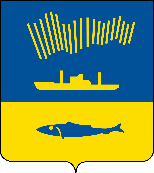 АДМИНИСТРАЦИЯ ГОРОДА МУРМАНСКАП О С Т А Н О В Л Е Н И Е                                                                                                                     №           Руководствуясь ст. 48 Федерального закона от 06.10.2003 № 131-ФЗ «Об общих принципах организации местного самоуправления в Российской Федерации», ст. 49 Устава муниципального образования город Мурманск,         п о с т а н о в л я ю: 1. Отменить постановление администрации города Мурманска от 19.06.2019 № 2080 «О подготовке документации по планировке территории в границах 202 микрорайона города Мурманска».2. Отделу информационно-технического обеспечения и защиты информации администрации города Мурманска (Кузьмин А.Н.) разместить настоящее постановление на официальном сайте администрации города Мурманска в сети Интернет.3. Редакции газеты «Вечерний Мурманск» (Хабаров В.А.) опубликовать настоящее постановление в течение трех дней со дня его подписания.4. Настоящее постановление вступает в силу со дня подписания.2. Контроль за выполнением настоящего постановления возложить на заместителя главы администрации города Мурманска Изотова А.В.Глава администрациигорода Мурманска	                                                                          Е.В. Никора